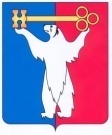 АДМИНИСТРАЦИЯ ГОРОДА НОРИЛЬСКАКРАСНОЯРСКОГО КРАЯПОСТАНОВЛЕНИЕ27.06.2022	г. Норильск	№ 357О внесении изменений в постановление Администрации города Норильска от 12.09.2012 № 282В связи с изменением структуры Администрации города Норильска, утвержденной решением Норильского городского Совета депутатов от 23.03.2021 № 27/5-609 «Об утверждении структуры Администрации города Норильска»,ПОСТАНОВЛЯЮ:Внести в Административный регламент предоставления муниципальной услуги по выдаче разрешения на право организации розничного рынка, утвержденный постановлением Администрации города Норильска от 12.09.2012 № 282 (далее - Административный регламент), следующие изменения: в подпункте 2.2 Административного регламента слова «(заместителем Главы города Норильска по собственности и развитию предпринимательства)» заменить словами «(заместителем Главы города Норильска по земельно-имущественным отношениям и развитию предпринимательства)»;в подпункте 3 подпункта 3.3 Административного регламента слова «заместитель Главы города Норильска по собственности и развитию предпринимательства» заменить словами «заместитель Главы города Норильска по земельно-имущественным отношениям и развитию предпринимательства».Опубликовать настоящее постановление в газете «Заполярная правда» и разместить его на официальном сайте муниципального образования город Норильск.Глава города Норильска 	  Д.В. Карасев